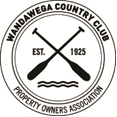 General Membership Meeting    May 13, 2023  9:30 p.m.Rich Moore – PresidentSteve Hungness – Vice PresidentNancy Haak – SecretaryJoyce Hayward (open) – TreasurerEllen Holly – DirectorJoe Koehnke – DirectorJoe Lyons – DirectorPeter Pappa (open) – DirectorDon Zlevor (open) – Director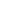 Open Board PositionsNominations and Election –  We needed to finish business from last fall due to not having a quorum to act on elections.  There were 3 positions open for election from the end of 2022.  2 director positions:  nominees were Peter Pappa and Sam DiVarco. (Director Don Zlevor no longer wishes to be on the board, and we thank him for his term on the W.C.C. board.  Christen Carter nominated Brian Smith for a director’s position at this meeting.Dennise McCann and Kathy Kostock are both still willing to be nominated for Treasurer.Each nominee was asked to say a few words about themselves and why they would like to be on the board.  Pete Pappa, Sam DiVarco., and Brian Smith (Ellen read his nomination paper) each spoke regarding their wishes to be a W.C.C. board of director position.  Kathy Kostock and Dennise McCann both spoke regarding their wish to be treasurer.  Paper ballots were passed out for the election, allowing 1 vote per property.   Ballots were collected and counted by a committee of 3: officer-Steve Hungness, director-Ellen Holly, and Frank Howard.Finance/Assessments Committee The treasurer’s report and assessments were discussed by  Joyce Hayward.  The 2023 budget was shared for review and questions.  This will be voted on at the end of the meeting, giving everyone time to consider what was presented.  About 120 assessments have already been paid.  They are due May 23.  After that date, a $10 late fee is added on to the assessment.  Eventually  a lien is filed with an additional cot of $25.   Please pay by May 23 or request a payment plan.Entertainment and Membership CommitteeThis year the Welcome Wagon will go “door to door” to new members including a small gift and important information regarding W.C.C.  Saturday, May 27 starting at 7 p.m., “Drinks by the Dock” will be held at the east beach.  W.C.C. will provide some beverages but feel free to bring your own.  Stop by, if even for just a little while!The evening of September 9 W.C.C. will again host our very own “Oktoberfest” night.Clubhouse, Building, and Sanitary Committee Updates on repairs/maintenance were shared by Joe Koehnke.  He talked about the structural repairs, a new, continuous beam going from the concrete footing up through the roof.  A new beam is now behind where the board sits during meetings.  This has raised the roof slightly.   Fascia and drip edge was also replaced by J & J Construction.  This was a substantially financial project but will be structurally strong for many years to come.  A member questioned if there are other things that now need to be addressed.  As the clubhouse is a 100 year old building, there will be things that come up.  We will address them as finances allow projects to be worked on.The entry porch was power washed, stained, and sealed last season.Joe Lyons presented the new honor board which will now be kept inside the clubhouse.  Cost is $50 a plaque, 1 per year per member.  The honor board will be mounted in the next few weeks.  The outside bench will hopefully be cleaned up soon by member Don Johnson.  Judy Paul will be doing some new plantings around this bench.The clubhouse is available for member rental/$150 per day.  Rental is on-line at wcc.lakewandawega.com/ Lake, Parks, and Beaches Committee Beach Cleanup Day – Help beautify our 2 beach/park areas and install the piers – Sat., May 27th @ 11 AM.  We hope to have sand delivered to the east beach before that day.  Please join the volunteers to help with the clean up projects.Tree trimming and removal was done late last fall at the west beach area and around the clubhouse.  The trees that were cut at the west beach left  lumber that is piled up and ready for anyone to take.  Help yourself.Chemical treatment of beach areas is hopefully planned in late May.  At that time water from the lake should not be drawn for gardening purposes. This is temporary and will be posted.LWIA (Lake Wandawega Improvement Association)  will be holding their meeting on Saturday, May 27th, doors open @ 8:30 AM meeting starts at 9:00.  David Hernandez reported that the permits for chemical and weed cutting have been updated.A member requested a more accessible pier at the west beach area for “Fishing Only” to keep the swimming area safe.  Please use the concrete stairs to access both the swimming and fishing piers.  Remind offenders that fishing in the swimming area is not allowed.  The east beach fishing pier is much easier to access.  Signage is suggested for both fishing piers.Reminder: Place your Beach Pass in the window of your car when parking at either beach.   Keep in mind that our beach/park areas are for WCC members and their guests only.New Business or QuestionsBy-Laws: More revisions are still necessary.  We have consulted with our attorney and we need to look at the by-laws and articles for better proposed updates. A member did ask about neighborhood property that appears abandoned.  We suggested that they go to the Town of Sugar Creek, and Walworth County with their concerns.After explanation and discussion, the 2023 Budget was reviewed and accepted by the membership.Election results were announced:    Directors: Peter Pappa and Brian Smith          Treasurer:  Dennise McCann (Joyce Hayward will be removed from the Advia Bank accounts and Dennise will be added to access the accounts. Nancy Haak will continue to be a co-signer on the bank accounts.)                                           Thank you to all the members who ran for the board positions.Upcoming DatesNext Meeting Dates:  June 10th, July 8th, August 12th, and September 9th    May 27 - LWIA meeting starting at 9:00 a.m.  May 27th - W.C.C. Beach Improvement Day and Piers In  (11:00) – East Beach     Volunteers Needed!May 27th – Drinks at the Dock (evening) – East Beach  Please come!September 9th – WCC Oktoberfest at the Clubhouse (evening)Thanks to the members who took the time to attend this meeting!  Your attendance is always appreciated.  